Приложение к постановлению Администрации Артемовского городского округа от ___________  № _________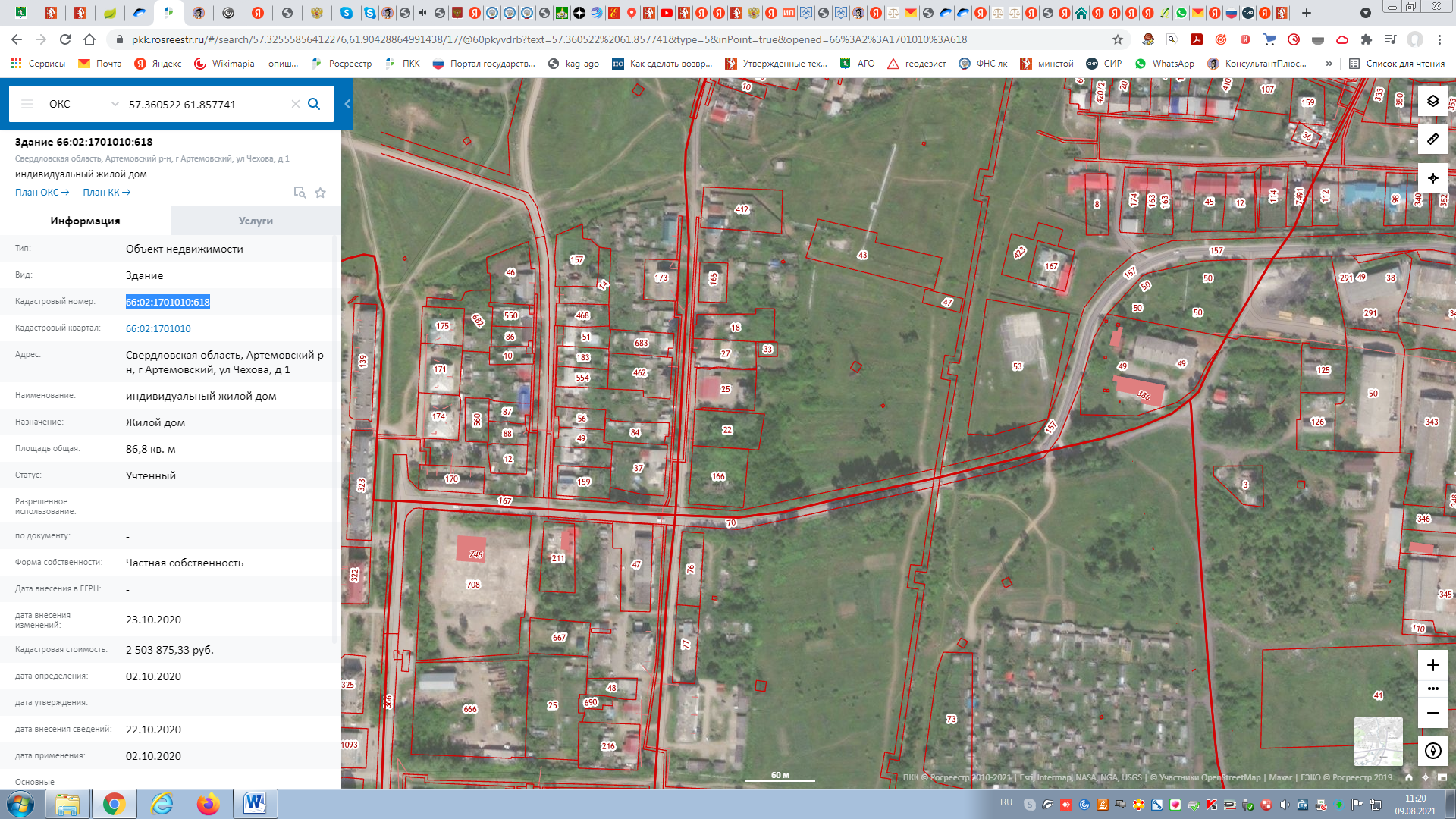 